                                                                                                             Утверждена    Приказом ГБОУ ООШ с. Стюхино                                                                                                                  №151-ОД от 19.09.2022г.                                             Инструкция действия персонала при угрозе возникновения террористического акта в ДОУИнструкция действия персонала при угрозе возникновения террористического акта в ДОУ02.11.2022О случаях обнаружения признаков подготовки или проведения возможных террористических актов, обо всех чрезвычайных происшествиях немедленно докладывать руководителю ОУ (43-1-35), в МУ Управление образования (56-2-32-46) , правоохранительные органы 02, сотовая связь 112 дежурную службу ОВД по Похвистневскому  району.При угрозе террористического акта в дошкольном образовательном учреждении немедленно:1.  прекратить работу;2.     сообщить полную и достоверную информацию о случившемся руководителюДОУ;3.   с учётом сложившейся обстановки определить безопасные эвакуационные пути и выходы, обеспечивающие возможность эвакуации людей в безопасную зону в кратчайший срок;4.    быстро, но без паники и суеты приступить к эвакуации детей и материальных ценностей согласно плану эвакуации;5.   тщательно проверить все помещения, чтобы исключить возможность пребывания людей в опасной зоне;6.        сообщить руководителю дошкольного учреждения о количестве человек эвакуированных;7.  разместить людей в безопасной зоне, радиусом не менее 100 метров.При обнаружении предмета, похожего на взрывное устройство (ВУ)1.  Признаки, которые могут указывать на наличие ВУ:-  наличие на обнаруженном предмете проводов, веревок, скотча, изоленты;.-  подозрительные звуки, щелчки, тиканье часов, издаваемые предметом;-   характерный запах миндаля или другой необычный запах, исходящий от предмета.2. Причины, служащие поводом для опасения:-    нахождение подозрительных лиц на территории дошкольного образовательного учреждения (ДОУ) перед обнаружением предмета;-  угрозы по телефону или в почтовых отправлениях.3.  Действия:-   не подходить, не трогать, не передвигать обнаруженный подозрительный предмет;-    воздержаться от использования средств радиосвязи, в том числе и мобильного телефона;-     немедленно сообщить по телефону (112) об обнаружении подозрительного предмета;-  зафиксировать время и место обнаружения предмета;-  освободить от людей опасную зону в радиусе не менее 100м;-    по возможности обеспечить охрану подозрительного предмета и опасной зоны с соблюдением мер предосторожности;-   организовать экстренную эвакуацию воспитанников и персонала из здания ДОУ, не сообщая, во избежание паники, об угрозе взрыва;-     по прибытии представителей правоохранительных органов действовать по их указанию.В соответствии с Паспортом безопасности, руководитель ДОУ берет на себя функции по руководству и координации действий персонала дошкольного образовательного учреждения.Педагогический состав и работники ДОУ, ответственные за эвакуацию, действуя в соответствии с планом эвакуации, эвакуируют воспитанников.Допуск людей на территорию и в здание дошкольного образовательного учреждения прекращается.До прибытия на место происшествия правоохранительных органов категорически запрещается:-      самостоятельно принимать действия, нарушающие состояние подозрительного предмета, трогать или перемещать его и другие предметы, находящиеся с ним в контакте;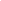 -    заливать жидкостями, засыпать грунтом или накрывать обнаруженный предмет тканевыми и другими материалами;-       пользоваться электро-, радиоаппаратурой, переговорными устройствами или рацией вблизи обнаруженного предмета;-       оказывать температурное, звуковое, световое, механическое воздействие на подозрительный предмет;-   нельзя прикасаться к предмету, находясь в одежде из синтетической ткани.После окончания операции необходимо произвести осмотр территории и всех помещений.При поступлении по телефону угрозы проведения террористического акта:-     не прерывая говорящего и не вдаваясь в панику, выслушать предполагаемого террориста и попытаться получить как можно больше информации о характере звонка;-   по окончании разговора не прерывать связь;-    немедленно сообщить в правоохранительные органы о поступившем телефонномзвонке;-   при необходимости организовать эвакуацию воспитанников и персонала согласно плану экстренной эвакуации из ДОУ;-   обеспечить беспрепятственную работу правоохранительных органов.При поступлении угрозы проведения террористического акта в письменн виде.Угрозы в письменной форме могут поступить по почтовому каналу, так и в результате обнаружения различного рода анонимных материалов (записок, надписей, информации записанной на дискете и т. д.), в любом месте ДОУ.1.       Примите меры по обеспечению сохранности полученных материалов для своевременной передачи их в правоохранительные органы.После обнаружения такого документа обращайтесь с ним максимально осторожно: не оставляйте на нем отпечатков своих пальцев, не мните документ, не делайте на нём пометок. Уберите его в чистый плотно закрываемый полиэтиленовый пакет и поместите в отдельную жесткую папку.Если документ поступил в конверте, то вскрывать его необходимо только с левой или правой стороны, аккуратно отрезая кромки ножницами.2.          Незамедлительно передайте документ руководителю ДОУ, или лицу, замещающему руководителя на момент происшествия, для дальнейшей передачи в правоохранительные органы.3.    Не расширяйте круг лиц ознакомления с документом.4.     Приём анонимных материалов, содержащих различного рода информацию и требования от граждан, оформляйте письменным заявлением или протоколом.Все это поможет правоохранительным органом при проведении последующих криминалистических исследований. При обнаружении угрозы химического или биологического терроризма необходимо помнить, что установить факт применения в террористических целях химических веществ и биологических агентов можно лишь по внешним признакам: рассыпанным подозрительным порошкам и различным жидкостям, изменению цвета и запаха (вкуса) воздуха, воды, продуктов питания; появлению отклонения в поведении людей, животных и птиц, подвергшихся их воздействию; появлению на территории ДОУ подозрительных лиц и т.д. Поэтому важнейшим условием своевременного обнаружения угрозы применения террористами отравляющих веществ и биологических агентов являются наблюдательность и высокая бдительность каждого сотрудника;При обнаружении или установлении фактов применения химических и биологических веществ в ДОУ или на его территории:-   немедленно об этом сообщить руководителю ДОУ или лицу, его замещающему, и по экстренным телефонам;-    в случае реального поражения химическим веществом необходимо немедленно вынести пострадавшего на свежий воздух и оказать ему первую медицинскую помощь (обеспечить тепло и покой, при необходимости – промывание желудка, кислородное или искусственное дыхание, прием необходимых медицинских препаратов), а также направить пострадавшего в медицинское учреждение;-    при возникновении опасности эпидемии или воздействия биологических агентов необходимо максимально сократить контакты с другими людьми, прекратить посещение общественных мест, не выходить без крайней необходимости на улицу (выходить только в средствах индивидуальной защиты, хотя бы простейших: ватно-марлевые повязки, наглухо застегнутая верхняя одежда с капюшоном, сапоги, перчатки)В случае захвата людей в заложники:1.  вызвать наряд вневедомственной охраны с помощью «тревожной кнопки»;2.  незамедлительно сообщить о сложившейся ситуации руководителю дошкольного образовательного учреждения и в правоохранительные органы;3.  не вступать в переговоры с террористами по своей инициативе;4.  не противоречить преступникам, не рисковать жизнью окружающих и своей собственной, не провоцировать действий, влекущих применение ими оружия, выполнять требования захватчиков, если это не связано с причинением ущерба жизни и здоровью людей;5.     обеспечить проход (проезд) к месту события автомашин правоохранительных органов, скорой помощи и пожарной охраны.